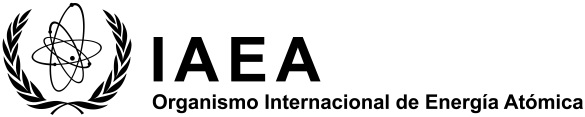 Programa de cooperación técnica (CT)Nota programática nacionalLa nota programática nacional (NPN) ofrece una descripción general del programa nacional propuesto, como se indica en el marco programático nacional (MPN) y/o el Plan Nacional de Desarrollo. El oficial nacional de enlace (ONE) de CT prepara la descripción general del programa nacional y la carga en la plataforma de TI del Marco de Gestión del Ciclo del Programa (MGCP).Descripción general del programa nacionalPrograma propuesto[Sírvase añadir una tabla para cada proyecto adicional propuesto.]Nombre del país:      Dimensión del programa:Tras haber evaluado el programa nacional en curso, sírvase enumerar los proyectos nacionales en curso que se seguirán ejecutando durante el próximo ciclo de CT y el número de nuevos proyectos propuestos.1. Número de nuevos proyectos propuestos:		     2. Lista de proyectos que se seguirán ejecutando:	     Infraestructura nacional de reglamentación de la seguridad:Sírvase comprobar que la información sobre la infraestructura de seguridad radiológica está actualizada en el Sistema de Gestión de la Información sobre Seguridad Radiológica (RASIMS) (http://rasims.iaea.org/).Nombre y datos de contacto del coordinador nacional RASIMS:      Fecha de la última vez que el coordinador nacional actualizó RASIMS:      Nº del proyecto: Título del proyecto: Nº de prioridad: Esfera de actividad
  propuesta: Objetivo general: Resultado práctico previsto: Enlace al MPN/Plan
  Nacional de Desarrollo:Sírvase proporcionar referencias específicasPrincipal institución 
  de contraparte: Contraparte principal y datos
  de contactos:Nº del proyecto: Título del proyecto: Nº de prioridad: Esfera de actividad
  propuesta: Objetivo general:1 Resultado práctico previsto: Enlace al MPN/Plan
  Nacional de Desarrollo:Sírvase proporcionar referencias específicasPrincipal institución 
  de contraparte: Contraparte principal y datos
  de contactos:Nº del proyecto: Título del proyecto: Nº de prioridad: Esfera de actividad
  propuesta: Objetivo general:1 Resultado práctico previsto: Enlace al MPN/Plan
  Nacional de Desarrollo:Sírvase proporcionar referencias específicasPrincipal institución 
  de contraparte: Contraparte principal y datos
  de contactos: